27 июня 2017 года	ДОЛ "Легенда" Вологодский р-нПротокол  соревнованийв дисциплине: "дистанция - пешеходная" 1 класса, код ВРВС 0840091811Я МАЛЬЧИКИКвалификационный ранг дистанции:	5,2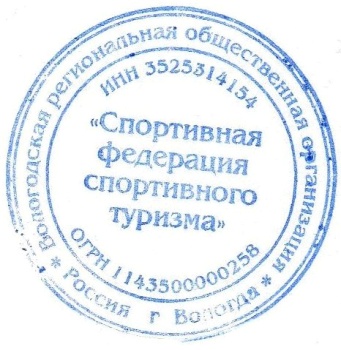 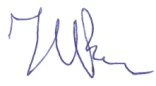 Главный судья					/Н. П. Ваточкин, СС1К, г. Вологда/ 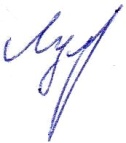 Главный секретарь 					/А. Н, Лукина, СС1К, г. Вологда/27 июня 2017 года	ДОЛ "Легенда" Вологодский р-нПротокол  соревнованийв дисциплине: "дистанция - пешеходная" 1 класса, код ВРВС 0840091811Я ДЕВОЧКИКвалификационный ранг дистанции:	18,9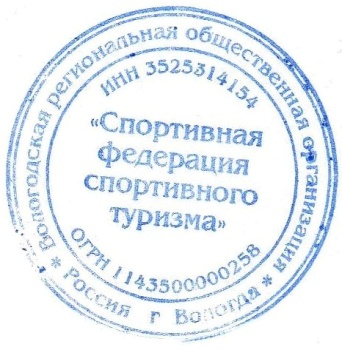 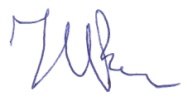 Главный судья					/Н. П. Ваточкин, СС1К, г. Вологда/ 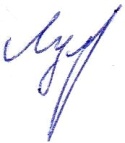 Главный секретарь 					/А. Н, Лукина, СС1К, г. Вологда/27 июня 2017 года	ДОЛ "Легенда" Вологодский р-нПротокол соревнованийв дисциплине: "дистанция - пешеходная" 2 класса, код ВРВС 0840091811Я ЮНОШИ 14-15 ЛЕТКвалификационный ранг дистанции:	20,6Главный судья					/Н. П. Ваточкин, СС1К, г. Вологда/ Главный секретарь 					/А. Н, Лукина, СС1К, г. Вологда/27 июня 2017 года	ДОЛ "Легенда" Вологодский р-нПротокол соревнованийв дисциплине: "дистанция - пешеходная" 2 класса, код ВРВС 0840091811Я ДЕВУШКИ 14-15 ЛЕТКвалификационный ранг дистанции:	81,0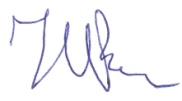 Главный судья					/Н. П. Ваточкин, СС1К, г. Вологда/ Главный секретарь 					/А. Н, Лукина, СС1К, г. Вологда/АВТОНОМНОЕ УЧРЕЖДЕНИЕ ФИЗИЧЕСКОЙ КУЛЬТУРЫ И СПОРТА ВОЛОГОДСКОЙ ОБЛАСТИ "ЦЕНТР СПОРТИВНОЙ ПОДГОТОВКИЙ СПОРТИВНЫХ СБОРНЫХ КОМАНД ОБЛАСТИ"ВОЛОГОДСКАЯ РЕГИОНАЛЬНАЯ ОБЩЕСТВЕННАЯ ОРГАНИЗАЦИЯ "СПОРТИВНАЯ ФЕДЕРАЦИЯ СПОРТИВНОГО ТУРИЗМА"ПЕРВЕНСТВО ВОЛОГОДСКОЙ ОБЛАСТИ ПО СПОРТИВНОМУ ТУРИЗМУ ДИСТАНЦИЯ-ПЕШЕХОДНАЯ27 июня 2017 года	ДОЛ "Легенда" Вологодский р-нПротокол соревнованийв дисциплине: "дистанция - пешеходная" 2 класса, код ВРВС 0840091811Я ЮНОШИ 16-18 ЛЕТРазряды не присваиваются, т.к. число успешно финишировавших участников недостаточно для подсчета квалификационного ранга дистанции.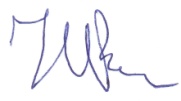 Главный судья					/Н. П. Ваточкин, СС1К, г. Вологда/ Главный секретарь 					/А. Н, Лукина, СС1К, г. Вологда/АВТОНОМНОЕ УЧРЕЖДЕНИЕ ФИЗИЧЕСКОЙ КУЛЬТУРЫ И СПОРТА ВОЛОГОДСКОЙ ОБЛАСТИ "ЦЕНТР СПОРТИВНОЙ ПОДГОТОВКИЙ СПОРТИВНЫХ СБОРНЫХ КОМАНД ОБЛАСТИ"ВОЛОГОДСКАЯ РЕГИОНАЛЬНАЯ ОБЩЕСТВЕННАЯ ОРГАНИЗАЦИЯ "СПОРТИВНАЯ ФЕДЕРАЦИЯ СПОРТИВНОГО   ТУРИЗМА"ПЕРВЕНСТВО ВОЛОГОДСКОЙ ОБЛАСТИ ПО СПОРТИВНОМУ ТУРИЗМУ ДИСТАНЦИЯ-ПЕШЕХОДНАЯ27 июня 2017 года	ДОЛ "Легенда" Вологодский р-нПротокол  соревнованийв дисциплине: "дистанция - пешеходная" 2 класса, код ВРВС 0840091811Я ДЕВУШКИ 16-18 ЛЕТКвалификационный ранг дистанции:	не подсчитывалсяРазряды не присваиваются, т.к. число успешно финишировавших участников недостаточно для подсчета квалификационного ранга дистанции.Главный судья					/Н. П. Ваточкин, СС1К, г. Вологда/ Главный секретарь 					/А. Н, Лукина, СС1К, г. Вологда/№ п/пНомер участникаУчастникГодРазрядДелегацияТерриторияРезультатРезультатРезультатРезультатРезультатРезультатПримечание№ п/пНомер участникаУчастникГодРазрядДелегацияТерриторияВремя прохождения дистанциикол-во снятийРезультатМесто% от результата победителяВыполненный нормативПримечание182Щукин Никита20052юМБОУ «Полдарская СОШ»Великоустюгский район0:04:3300:04:331100,00%III29Маргодин Никита2004б/рБОУ ДО СМР "ДДТ"Сокольский район0:04:5600:04:562108,42%III366Набиев Денис20042юВытегорский районный центр детского и юношеского туризмаВытегорский район0:05:0300:05:033110,99%III483Андреев Егор2005б/рМБОУ «Полдарская СОШ»Великоустюгский район0:05:2200:05:224117,95%2ю557Кузнецов Степан2004IIIМОУ «Средняя школа №2 имени С.С.Орлова»/ТК «Бродяги»/Белозерский район0:05:3600:05:365123,08%2ю610Зайцев Илья2005б/рБОУ ДО СМР "ДДТ"Сокольский район0:05:4900:05:496127,84%2ю712Бабаев Маркел2005б/рБОУ ДО СМР "ДДТ"Сокольский район0:05:5900:05:597131,50%858Антонов Никита2004б/рМОУ «Средняя школа №2 имени С.С.Орлова»/ТК «Бродяги»/Белозерский район0:06:0100:06:018132,23%918Андреев Владислав20063Шекснинский районШекснинский район0:06:0500:06:059133,70%1036Мамаев Артём2005б/рАОУ ДО «Региональный центр доп. образования детей»г. Вологда0:06:2400:06:2410140,66%1113Мацеринский Лев2005б/рБОУ ДО СМР "ДДТ"Сокольский район0:06:2400:06:2410140,66%1228Соколов Никита2004б/рТуристический клуб «Эльгорас» МОУ СОШ № 17 г. Вологдаг. Вологда0:06:3300:06:3312143,96%1311Кондаков Андрей2005б/рБОУ ДО СМР "ДДТ"Сокольский район0:06:3600:06:3613145,05%1419Кудряшов Антон2005б/рШекснинский районШекснинский район0:07:0700:07:0714156,41%1587Ёжкин Андрей2006б/рСОШ №39 г. Вологдаг. Вологда0:12:0900:12:0915267,03%№ п/пНомер участникаУчастникГодРазрядДелегацияТерриторияРезультатРезультатРезультатРезультатРезультатРезультатПримечание№ п/пНомер участникаУчастникГодРазрядДелегацияТерриторияВремя прохождения дистанциикол-во снятийРезультатМесто% от результата победителяВыполненный нормативПримечание170Сырникова Марина2004IIIМБОУ «Полдарская СОШ»Великоустюгский район0:04:5400:04:541100,00%III276Порядина Ольга2005IIIМБОУ «Полдарская СОШ»Великоустюгский район0:05:2300:05:232109,86%III368Некипелова Анастасия2004IIIМБОУ «Полдарская СОШ»Великоустюгский район0:05:4000:05:403115,65%III453Кирикова Олеся2004IIIМОУ «Средняя школа №2 имени С.С.Орлова»/ТК «Бродяги»/Белозерский район0:05:4800:05:484118,37%III530Андронова Виолетта2004IIIТуристический клуб «Эльгорас» МОУ СОШ № 17 г. Вологдаг. Вологда0:05:5000:05:505119,05%III629Чернышева Светлана20042юТуристический клуб «Эльгорас» МОУ СОШ № 17 г. Вологдаг. Вологда0:06:0000:06:006122,45%III78Миронова Софья2004IIIБОУ ДО СМР "ДДТ"Сокольский район0:06:0500:06:057124,15%III832Григорьева Кира2004б/рАОУ ДО «Региональный центр доп. образования детей»г. Вологда0:06:2300:06:238130,27%2ю933Звягинцева Таиса2004б/рАОУ ДО «Региональный центр доп. образования детей»г. Вологда0:06:2400:06:249130,61%2ю1014Владимирова Надежда20043Шекснинский районШекснинский район0:06:2700:06:2710131,63%2ю1147Филаткова Ксения2004б/рМОУ «Средняя школа №2 имени С.С.Орлова»/ТК «Бродяги»/Белозерский район0:06:2800:06:2811131,97%2ю1235Дементьева Валерия2004б/рАОУ ДО «Региональный центр доп. образования детей»г. Вологда0:06:2900:06:2912132,31%2ю1379Дибирова Анастасия2007б/рМБОУ «Полдарская СОШ»Великоустюгский район0:06:3200:06:3213133,33%2ю1478Худякова Милена2006б/рМБОУ «Полдарская СОШ»Великоустюгский район0:06:3500:06:3514134,35%2ю1577Щукина Алиса2007б/рМБОУ «Полдарская СОШ»Великоустюгский район0:06:4400:06:4415137,41%2ю1634Дементьева Алёна2008б/рАОУ ДО «Региональный центр доп. образования детей»г. Вологда0:07:0400:07:0416144,22%1731Петухова Анна2008б/рАОУ ДО «Региональный центр доп. образования детей»г. Вологда0:07:2800:07:2817152,38%1842Баруздина Марина2006б/рМУ ДО «Детско-юношеского центра Лидер» г. Вологдаг. Вологда0:07:3400:07:3418154,42%1917Копылова Екатерина2004б/рШекснинский районШекснинский район0:07:3500:07:3519154,76%2090Сорина Ксения2006б/рг. Вологдаг. Вологда0:08:4700:08:4720179,25%2145Корнилова Дарья2004б/рМУ ДО «Детско-юношеского центра Лидер» г. Вологдаг. Вологда0:09:2200:09:2221191,16%№ п/пНомер участникаУчастникГодРазрядДелегацияТерриторияРезультатРезультатРезультатРезультатРезультатРезультатРезультатРезультатПримечание№ п/пНомер участникаУчастникГодРазрядДелегацияТерриторияВремя прохождения дистанциикол-во снятийСумма отсечек (мин:сек)Время прохождения дистанции с учетом отсечкиРезультатМесто% от результата победителяВыполненный нормативПримечание161Ерёменко Аркадий2002IIВытегорский районный центр детского и юношеского туризмаВытегорский район0:05:37000:000:05:370:05:371100,00%II262Николенко Артур2002IIВытегорский районный центр детского и юношеского туризмаВытегорский район0:06:11000:000:06:110:06:112110,09%III33Аникин Владимир2002б/рБОУ ДО СМР "ДДТ"Сокольский район0:07:41001:180:06:230:06:233113,65%III456Залогин Константин2003IIIМОУ «Средняя школа №2 имени С.С.Орлова»/ТК «Бродяги»/Белозерский район0:08:11001:430:06:280:06:284115,13%III565Кадыров Ярослав2003IIIВытегорский районный центр детского и юношеского туризмаВытегорский район0:06:53000:000:06:530:06:535122,55%III626Тепляков Дмитрий2002IIIТуристический клуб «Эльгорас» МОУ СОШ № 17 г. Вологдаг. Вологда0:07:10000:000:07:100:07:106127,60%III759Кузнецов Егор20032юМОУ «Средняя школа №2 имени С.С.Орлова»/ТК «Бродяги»/Белозерский район0:08:30000:530:07:370:07:377135,61%2ю82Шиян Егор2003IIIБОУ ДО СМР "ДДТ"Сокольский район0:07:38000:000:07:380:07:388135,91%2ю94Лотов Дмитрий2002б/рБОУ ДО СМР "ДДТ"Сокольский район0:08:27000:000:08:270:08:279150,45%1025Яковлев Иван2003б/рТуристический клуб «Эльгорас» МОУ СОШ № 17 г. Вологдаг. Вологда0:08:39000:000:08:390:08:3910154,01%1138Голубев Максим2003б/рМУ ДО «Детско-юношеского центра Лидер» г. Вологдаг. Вологда0:08:46000:000:08:460:08:4611156,08%1220Тельтевской Данил2003б/рШекснинский районШекснинский район0:09:10000:150:08:550:08:5512158,75%1340Перемышленников Роман2003б/рМУ ДО «Детско-юношеского центра Лидер» г. Вологдаг. Вологда0:10:29000:000:10:290:10:2913186,65%1441Шохоров Вячеслав2003б/рМУ ДО «Детско-юношеского центра Лидер» г. Вологдаг. Вологда0:36:14000:000:36:140:36:1414645,10%1537Чехин Дмитрий2003б/рАОУ ДО «Региональный центр доп. образования детей»г. Вологдаснят№ п/пНомер участникаУчастникГодРазрядДелегацияТерриторияРезультатРезультатРезультатРезультатРезультатРезультатРезультатРезультатПримечание№ п/пНомер участникаУчастникГодРазрядДелегацияТерриторияВремя прохождения дистанциикол-во снятийСумма отсечек (мин:сек)Время прохождения дистанции с учетом отсечкиРезультатМесто% от результата победителяВыполненный нормативПримечание169Рожина Кира2003IIМБОУ «Полдарская СОШ»Великоустюгский район0:07:00000:000:07:000:07:001100,00%II271Сырникова Дарья2003IIМБОУ «Полдарская СОШ»Великоустюгский район0:07:33000:000:07:330:07:332107,86%II350Бубнова Мария2003IIIМОУ «Средняя школа №2 имени С.С.Орлова»/ТК «Бродяги»/Белозерский район0:07:54000:000:07:540:07:543112,86%II451Веселова Алена2003IIIМОУ «Средняя школа №2 имени С.С.Орлова»/ТК «Бродяги»/Белозерский район0:08:01000:000:08:010:08:014114,52%III589Сорина Наталия2002Iг. Вологдаг. Вологда0:08:16000:000:08:160:08:165118,10%III624Круглова Анастасия2002IIТуристический клуб «Эльгорас» МОУ СОШ № 17 г. Вологдаг. Вологда0:08:17000:000:08:170:08:176118,33%III791Сторожева Анастасия2002IIг. Ярославльг. Ярославль0:08:31000:000:08:310:08:317121,67%III864Щербакова Наталья2003IIВытегорский районный центр детского и юношеского туризмаВытегорский район0:08:34000:000:08:340:08:348122,38%III952Кузнецова Варвара2003IIIМОУ «Средняя школа №2 имени С.С.Орлова»/ТК «Бродяги»/Белозерский район0:09:23000:000:09:230:09:239134,05%III107Котова Нина2002б/рБОУ ДО СМР "ДДТ"Сокольский район0:11:15001:000:10:150:10:1510146,43%2ю1116Сырбу Илона2003б/рШекснинский районШекснинский район0:12:14000:000:12:140:12:1411174,76%1215Горина Анастасия2003б/рШекснинский районШекснинский район0:12:17000:000:12:170:12:1712175,48%1392Бочкова Валерия2002IIIг. Ярославльг. Ярославль0:13:02000:000:13:020:13:0213186,19%1439Цветкова Елизавета2003б/рМУ ДО «Детско-юношеского центра Лидер» г. Вологдаг. Вологда0:13:37000:000:13:370:13:3714194,52%156Корешкова Анастасия2002б/рБОУ ДО СМР "ДДТ"Сокольский район0:20:19000:000:20:190:20:1915290,24%165Ларионова Алиса2003IIIБОУ ДО СМР "ДДТ"Сокольский районснят№ п/пНомер участникаУчастникГодРазрядДелегацияТерриторияРезультатРезультатРезультатРезультатПримечание№ п/пНомер участникаУчастникГодРазрядДелегацияТерриторияВремя прохождения дистанциикол-во снятийРезультатМестоПримечание172Андреев Иван1999КМСМБОУ «Полдарская СОШ»Великоустюгский район0:05:1400:05:141273Кубасов Даниил2000КМСМБОУ «Полдарская СОШ»Великоустюгский район0:05:2800:05:282363Фоминский Антон2000IIIВытегорский районный центр детского и юношеского туризмаВытегорский район0:06:0400:06:043422Ивашов Даниил20013Шекснинский районШекснинский район0:06:4800:06:484527Каморин Сергей2000IТуристический клуб «Эльгорас» МОУ СОШ № 17 г. Вологдаг. Вологда0:07:0100:07:015675Васильев Денис2001IIIМБОУ «Полдарская СОШ»Великоустюгский район0:07:0200:07:026774Дернов Роман2000IIМБОУ «Полдарская СОШ»Великоустюгский район0:07:5400:07:547860Шмонин Семен2000IIМОУ «Средняя школа №2 имени С.С.Орлова»/ТК «Бродяги»/Белозерский район0:08:3700:08:37891Козлов Илья2001б/рБОУ ДО СМР "ДДТ"Сокольский район0:08:5100:08:5191046Белов Дмитрий2000б/рМОУ «Средняя школа №2 имени С.С.Орлова»/ТК «Бродяги»/Белозерский район0:10:4000:10:4010№ п/пНомер участникаУчастникГодРазрядДелегацияТерриторияРезультатРезультатРезультатРезультатРезультатРезультатПримечание№ п/пНомер участникаУчастникГодРазрядДелегацияТерриторияВремя прохождения дистанциикол-во снятийСумма отсечек (мин:сек)Время прохождения дистанции с учетом отсечкиРезультатМестоПримечание154Тотубалина Татьяна2000IМОУ «Средняя школа №2 имени С.С.Орлова»/ТК «Бродяги»/Белозерский район0:08:00000:340:07:260:07:261280Ефимовская Софья2001IМБОУ «Полдарская СОШ»Великоустюгский район0:09:42001:000:08:420:08:422355Орлова Дарья2000б/рМОУ «Средняя школа №2 имени С.С.Орлова»/ТК «Бродяги»/Белозерский район0:09:55000:420:09:130:09:133423Кукина Алина2001IIIТуристический клуб «Эльгорас» МОУ СОШ № 17 г. Вологдаг. Вологда0:09:42000:000:09:420:09:424581Ширяева Кристина2001IIIМБОУ «Полдарская СОШ»Великоустюгский район0:11:27001:380:09:490:09:495649Иванова Дарья2000б/рМОУ «Средняя школа №2 имени С.С.Орлова»/ТК «Бродяги»/Белозерский район0:13:38000:000:13:380:13:386748Цыпляева Виктория2000б/рМОУ «Средняя школа №2 имени С.С.Орлова»/ТК «Бродяги»/Белозерский район0:14:16000:000:14:160:14:167